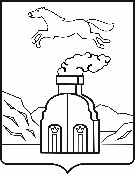 Комитет по дорожному хозяйству, благоустройству, транспорту и связи города БарнаулаП Р И К А ЗОт _______										           № ___В соответствии с Федеральным законом от 31.07.2020 №248-ФЗ 
«О государственном контроле (надзоре) и муниципальном контроле в Российской Федерации», постановлением Правительства Российской Федерации от 25.06.2021 №990 «Об утверждении Правил разработки и утверждения контрольными (надзорными) органами программы профилактики рисков причинения вреда (ущерба) охраняемым законом ценностям»ПРИКАЗЫВАЮ:1. Утвердить Программу профилактики рисков причинения вреда (ущерба) охраняемым законом ценностям на 2022 год при осуществлении комитетом по дорожному хозяйству, благоустройству, транспорту и связи города Барнаула муниципального контроля на автомобильном транспорте, городском наземном электрическом транспорте и в дорожном хозяйстве на 
территории городского округа – города Барнаула Алтайского края (приложение).2. Отделу транспорта и связи (Арапов Д.С.) обеспечить размещение 
на официальном Интернет-сайте города Барнаула.3. Контроль за исполнением настоящего приказа возложить                   на заместителя председателя комитета Ведяшкина В.И.Председатель комитета                                                               А.А.ШеломенцевОб утверждении Программы профилактики рисков причинения вреда (ущерба) охраняемым законом ценностям на 2022 год при осуществлении комитетом по дорожному хозяйству, благоустройству, транспорту и связи города Барнаула муниципального контроля на автомобильном транспорте, городском наземном электрическом транспорте и в дорожном хозяйстве на территории городского округа – города Барнаула Алтайского края